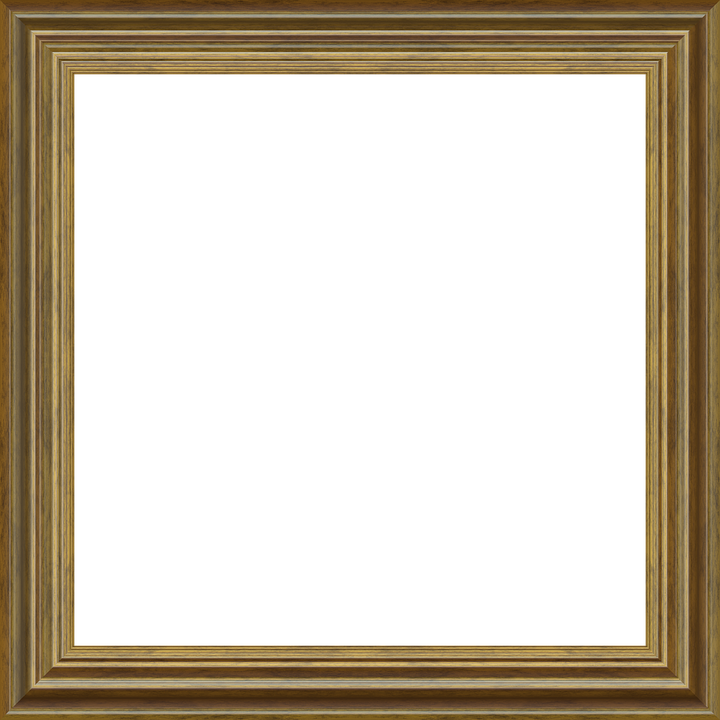 Name: _____________________Date: ______________________My profile:Name:___________________ ________________________I like to be called: __________
_________________________Age:_____________________My family:________________________________________________________________________________________________________________________________________________________________________My friends:____________________________________________________________________________________________________________________________________My Sensory Profile:Things that I like are:____________________________________________________________________________________________________________________________________________________________________Things that I dislike are:

____________________________________________________________________________________________________________________________________________________________________Things that help me stay calm are:____________________________________________________________________________________________________________________________________________________________________When I am upset, you can help me by:

____________________________________________________________________________________________________________________________________________________________________I’m OK with…I don’t like…These things help me…These things help me…